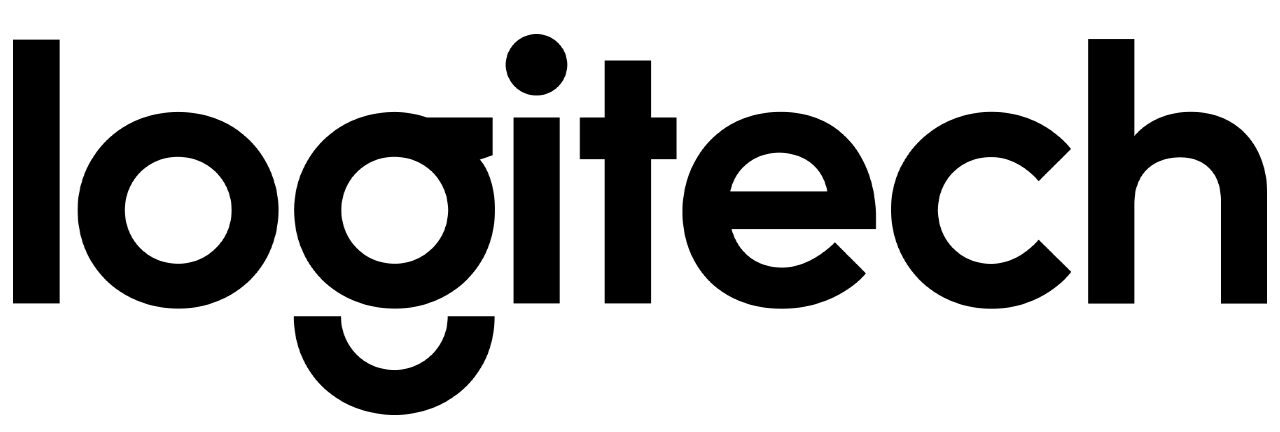 Logitech lleva las videollamadas  a otro nivel con el lanzamiento la nueva cámara Brio 300 y los auriculares H390Este dúo cuenta con tres increíbles colores para hacer brillar tu personalidad y mostrar tu mejor versión en cualquier lugar. Ciudad de México, 21 de marzo de 2023.- Logitech, creadora de dispositivos de última generación que conectan a las personas con experiencias digitales, anuncia hoy el lanzamiento de la cámara web Brio 300, mientras que los ya conocidos auriculares H390 llegan renovados, en color rosado y blanco crudo. Con este dúo se busca ofrecer a los usuarios una mayor claridad en imagen y audio en cada una de las reuniones virtuales. Con herramientas potentes que generan una videollamada más sofisticada, este poderoso dúo se adapta a cada personalidad para proyectar tu mejor versión a través de un audio ultra nítido y con la alta resolución de la innovadora webcam que está disponible en tres increíbles colores: rosado, blanco crudo y grafito. “La cámara web Brio 300 reafirma nuestro compromiso de ofrecer nuevos productos de última generación para enriquecer la experiencia digital en video de nuestros usuarios impulsando a que alcancen su máximo potencial en cada una de sus tareas”, comentó Lourdes Baeza, Directora de Marketing de Logitech México. “Los auriculares H390 ofrecen audio digital mejorado para quienes buscan un sonido excepcional y un micrófono con supresión de ruido”, agregó.  Elegancia y brillo  De aspecto fino y compacto, la nueva cámara web Brio 300 de 1080p cuenta con corrección de iluminación automática para compensar los entornos de iluminación deficiente y un revolucionario micrófono digital con reducción de ruido y conectividad USB-C. Con estas características garantiza una claridad de audio y video excepcional en cualquier atmósfera. Gracias a la tapa giratoria de bloqueo, los usuarios están listos para tener privacidad al instante. Por otro lado, su gran compatibilidad brinda diversas opciones de conectividad y certificación con las principales plataformas de reuniones virtuales, tales como Google Meet, Microsoft Teams, Zoom, entre otras.   Además, la Brio 300 es muy fácil de configurar, ya que fue diseñada con conectividad USB-C, garantizando el balance perfecto entre audio y video en las interacciones virtuales. Rendimiento de audio y conexión superior Para lograr una acústica de otro nivel sin importar el entorno, los auriculares H390 combinan sus transductores optimizados para audio digital mejorado con una conexión USB y un micrófono con supresión de ruido. También se integraron controles integrados en el cable para permitir el control del volumen o silenciarlo de tal forma que no se vean interrumpidas las llamadas. En cuanto a sus propiedades diseñadas para el confort, destacan sus almohadillas de piel sintética giratorias al otorgar una mayor comodidad durante horas gracias a un mejor ajuste.  El cable de 1.9 m está hecho a la medida de quienes desean libertad de ponerse de pie y estirarse hasta en las más largas conversaciones.   Logitech y la sostenibilidadCon el propósito de ayudar a construir un mundo más sostenible, este extraordinario kit  fue creado a través de materiales reutilizables: por un lado, Brio 300 con plástico reciclado post consumo, mientras que las partes plásticas de los H390 tienen un mínimo de 23% de materiales reciclados. Todos los productos de Logitech, incluyendo estos nuevos dispositivos, cuentan con la certificación de Carbono Neutral, lo que significa que su huella de carbono es cero. De igual manera, los empaques son de papel procedente de bosques con certificación FSC y otras fuentes controladas, por lo que al elegir este producto contribuyes a la conservación de los bosques del mundo. Precio y disponibilidad Ya puedes encontrar la cámara Brio 300  y los auriculares H390 en Amazon, y pronto estarán disponibles en el ecommerce de Logitech México.Acerca de Logitech Logitech ayuda a todas las personas a perseguir sus pasiones y está comprometida a hacerlo de una manera que sea buena tanto para las personas como para el planeta. Diseñamos soluciones de hardware y software que ayuden a que las empresas prosperen y que unan a las personas mientras trabajan, crean, juegan o hacen streamings. Las marcas de Logitech incluyen Logitech, Logitech G, ASTRO Gaming, Streamlabs, Blue Microphones y Ultimate Ears. Fundada en 1981 y con sede en Lausana (Suiza), Logitech International es una empresa pública suiza que cotiza en el SIX Swiss Exchange (LOGN) y en el Nasdaq Global Select Market (LOGI). Encuentre a Logitech en www.logitech.com, el blog de la empresa o @Logitech.